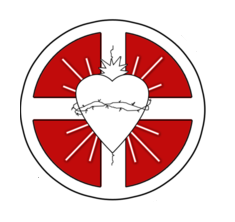 SACRED HEART CATHEDRAL406 Steele Street, Whitehorse (YT), Y1A 2C8Phone: (867) 667-2437 Fax: (867)667-7529Email:  office@sacredheartcathedral.ca  Web: www.sacredheartcathedral.caElectronic Communication Registration and Consent FormGreetings!Sacred Heart Cathedral Parish would like to build a contact list of parishioners to facilitate electronic communications and improve our engagement with parishioners. We would like to keep you informed about what’s happening in our parish community. Email and other electronic communications are some of the best ways to stay in touch. Canada’s Anti-Spam Legislation (CASL) requires that we obtain your consent to send electronic communications to you. If you would like to join this contact list, please provide your information below:Name: _____________________________________________________________________________Are you a registered parishioner (select one)?        	YES _______             NO _______If YES, please write your envelope number:	_______ or  confirm your agreement.Mailing Address: _____________________________________________________________________Email Address: _______________________________________________________________________Telephone or Cell Number: _____________________________________________________________Signature: ___________________________________________________________________________By providing your information, you are giving the Sacred Heart Cathedral Parish the permission and consent to send you electronic communications such as bulletins, newsletters, announcements and similar media and methods. You can withdraw this permission and consent at anytime by sending your request to the Parish Rectory Office, using our contact information above.Thank you very much!